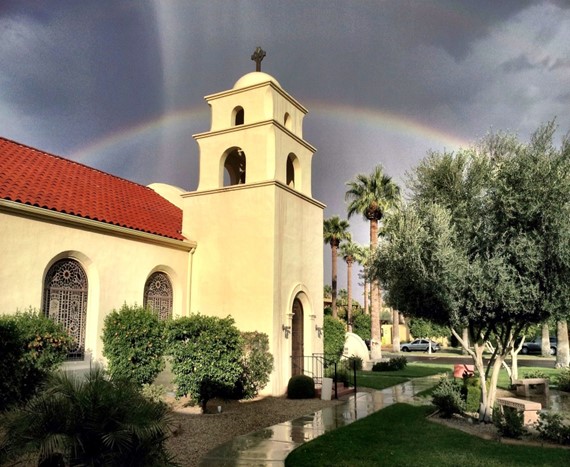 The Church at Litchfield Park300 North Old Litchfield Road, Litchfield Park, AZ 85340WE HAVE GATHERED AS A FAMILY OF FAITH
NEW YEAR’S DAY*PLEASE STAND IF YOU ARE ABLEWeekly calendarTHE MINISTERS OF THIS CHURCH ARE ITS MEMBERSASSISTING THEM ARE THEIR PASTORS & STAFF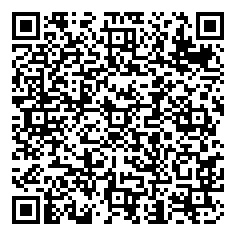 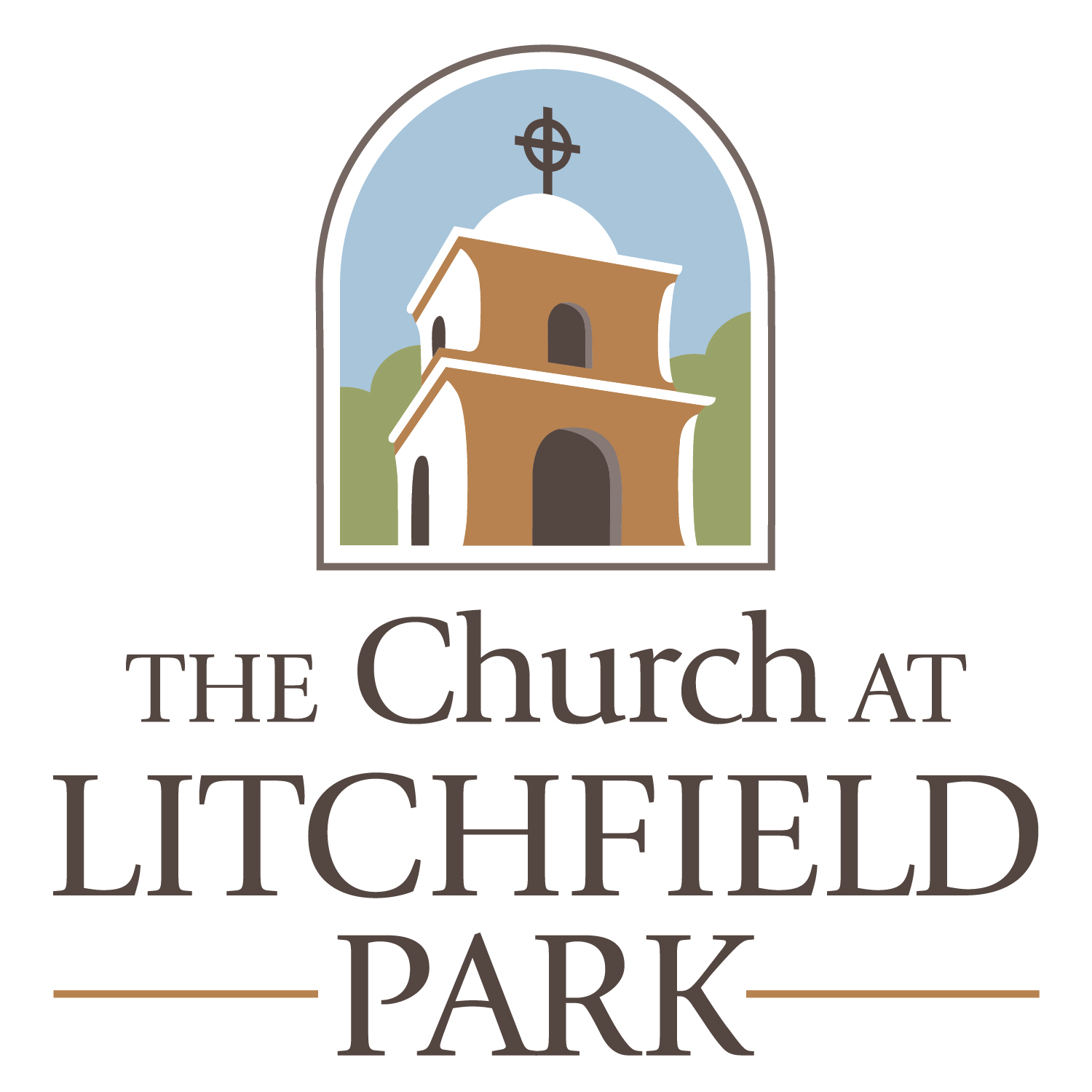 GATHERING MUSICGATHERING MUSICWELCOME AND ANNOUNCEMENTSWELCOME AND ANNOUNCEMENTSWELCOME AND ANNOUNCEMENTSWELCOME AND ANNOUNCEMENTSWELCOME AND ANNOUNCEMENTSWELCOME AND ANNOUNCEMENTSWELCOME AND ANNOUNCEMENTSWELCOME AND ANNOUNCEMENTSWELCOME AND ANNOUNCEMENTSHANDSHAKES, HIGH-FIVES AND FIST BUMPSHANDSHAKES, HIGH-FIVES AND FIST BUMPSHANDSHAKES, HIGH-FIVES AND FIST BUMPSHANDSHAKES, HIGH-FIVES AND FIST BUMPSHANDSHAKES, HIGH-FIVES AND FIST BUMPSHANDSHAKES, HIGH-FIVES AND FIST BUMPSHANDSHAKES, HIGH-FIVES AND FIST BUMPSHANDSHAKES, HIGH-FIVES AND FIST BUMPSHANDSHAKES, HIGH-FIVES AND FIST BUMPSOPENING PRAYEROPENING PRAYEROPENING PRAYEROPENING PRAYEROPENING PRAYEROPENING PRAYEROPENING PRAYEROPENING PRAYEROPENING PRAYER*CALL TO WORSHIP *CALL TO WORSHIP *CALL TO WORSHIP *CALL TO WORSHIP *CALL TO WORSHIP *CALL TO WORSHIP *CALL TO WORSHIP *CALL TO WORSHIP *CALL TO WORSHIP Gracious God, we come to you thankful for another New Year. As we prepare to worship, help us sing praises with a new spirit, fresh vision, and hearts lifted to you. Amen Gracious God, we come to you thankful for another New Year. As we prepare to worship, help us sing praises with a new spirit, fresh vision, and hearts lifted to you. Amen Gracious God, we come to you thankful for another New Year. As we prepare to worship, help us sing praises with a new spirit, fresh vision, and hearts lifted to you. Amen Gracious God, we come to you thankful for another New Year. As we prepare to worship, help us sing praises with a new spirit, fresh vision, and hearts lifted to you. Amen Gracious God, we come to you thankful for another New Year. As we prepare to worship, help us sing praises with a new spirit, fresh vision, and hearts lifted to you. Amen Gracious God, we come to you thankful for another New Year. As we prepare to worship, help us sing praises with a new spirit, fresh vision, and hearts lifted to you. Amen Gracious God, we come to you thankful for another New Year. As we prepare to worship, help us sing praises with a new spirit, fresh vision, and hearts lifted to you. Amen Gracious God, we come to you thankful for another New Year. As we prepare to worship, help us sing praises with a new spirit, fresh vision, and hearts lifted to you. Amen Gracious God, we come to you thankful for another New Year. As we prepare to worship, help us sing praises with a new spirit, fresh vision, and hearts lifted to you. Amen *WORSHIP SONG“House of the Lord”“House of the Lord”“House of the Lord”“House of the Lord”“House of the Lord”“House of the Lord”“House of the Lord”*WORSHIP SONG*WORSHIP SONG*WORSHIP SONG“Grateful”“Grateful”*WORSHIP SONG“King of Kings”“King of Kings”“King of Kings”“King of Kings”“King of Kings”“King of Kings”“King of Kings”SCRIPTURE READING (Rev 21:1-5a)Then I saw “a new heaven and a new earth,” for the first heaven and the first earth had passed away, and there was no longer any sea. I saw the Holy City, the new Jerusalem, coming down out of heaven from God, prepared as a bride beautifully dressed for her husband. And I heard a loud voice from the throne saying, “Look! God’s dwelling place is now among the people, and he will dwell with them. They will be his people, and God himself will be with them and be their God. ‘He will wipe every tear from their eyes. There will be no more death’ or mourning or crying or pain, for the old order of things has passed away.” He who was seated on the throne said, “I am making everything new!” Then he said, “Write this down, for these words are trustworthy and true.”L: The word of the LordP: Thanks be to GodSCRIPTURE READING (Rev 21:1-5a)Then I saw “a new heaven and a new earth,” for the first heaven and the first earth had passed away, and there was no longer any sea. I saw the Holy City, the new Jerusalem, coming down out of heaven from God, prepared as a bride beautifully dressed for her husband. And I heard a loud voice from the throne saying, “Look! God’s dwelling place is now among the people, and he will dwell with them. They will be his people, and God himself will be with them and be their God. ‘He will wipe every tear from their eyes. There will be no more death’ or mourning or crying or pain, for the old order of things has passed away.” He who was seated on the throne said, “I am making everything new!” Then he said, “Write this down, for these words are trustworthy and true.”L: The word of the LordP: Thanks be to GodSCRIPTURE READING (Rev 21:1-5a)Then I saw “a new heaven and a new earth,” for the first heaven and the first earth had passed away, and there was no longer any sea. I saw the Holy City, the new Jerusalem, coming down out of heaven from God, prepared as a bride beautifully dressed for her husband. And I heard a loud voice from the throne saying, “Look! God’s dwelling place is now among the people, and he will dwell with them. They will be his people, and God himself will be with them and be their God. ‘He will wipe every tear from their eyes. There will be no more death’ or mourning or crying or pain, for the old order of things has passed away.” He who was seated on the throne said, “I am making everything new!” Then he said, “Write this down, for these words are trustworthy and true.”L: The word of the LordP: Thanks be to GodSCRIPTURE READING (Rev 21:1-5a)Then I saw “a new heaven and a new earth,” for the first heaven and the first earth had passed away, and there was no longer any sea. I saw the Holy City, the new Jerusalem, coming down out of heaven from God, prepared as a bride beautifully dressed for her husband. And I heard a loud voice from the throne saying, “Look! God’s dwelling place is now among the people, and he will dwell with them. They will be his people, and God himself will be with them and be their God. ‘He will wipe every tear from their eyes. There will be no more death’ or mourning or crying or pain, for the old order of things has passed away.” He who was seated on the throne said, “I am making everything new!” Then he said, “Write this down, for these words are trustworthy and true.”L: The word of the LordP: Thanks be to GodSCRIPTURE READING (Rev 21:1-5a)Then I saw “a new heaven and a new earth,” for the first heaven and the first earth had passed away, and there was no longer any sea. I saw the Holy City, the new Jerusalem, coming down out of heaven from God, prepared as a bride beautifully dressed for her husband. And I heard a loud voice from the throne saying, “Look! God’s dwelling place is now among the people, and he will dwell with them. They will be his people, and God himself will be with them and be their God. ‘He will wipe every tear from their eyes. There will be no more death’ or mourning or crying or pain, for the old order of things has passed away.” He who was seated on the throne said, “I am making everything new!” Then he said, “Write this down, for these words are trustworthy and true.”L: The word of the LordP: Thanks be to GodSCRIPTURE READING (Rev 21:1-5a)Then I saw “a new heaven and a new earth,” for the first heaven and the first earth had passed away, and there was no longer any sea. I saw the Holy City, the new Jerusalem, coming down out of heaven from God, prepared as a bride beautifully dressed for her husband. And I heard a loud voice from the throne saying, “Look! God’s dwelling place is now among the people, and he will dwell with them. They will be his people, and God himself will be with them and be their God. ‘He will wipe every tear from their eyes. There will be no more death’ or mourning or crying or pain, for the old order of things has passed away.” He who was seated on the throne said, “I am making everything new!” Then he said, “Write this down, for these words are trustworthy and true.”L: The word of the LordP: Thanks be to GodSCRIPTURE READING (Rev 21:1-5a)Then I saw “a new heaven and a new earth,” for the first heaven and the first earth had passed away, and there was no longer any sea. I saw the Holy City, the new Jerusalem, coming down out of heaven from God, prepared as a bride beautifully dressed for her husband. And I heard a loud voice from the throne saying, “Look! God’s dwelling place is now among the people, and he will dwell with them. They will be his people, and God himself will be with them and be their God. ‘He will wipe every tear from their eyes. There will be no more death’ or mourning or crying or pain, for the old order of things has passed away.” He who was seated on the throne said, “I am making everything new!” Then he said, “Write this down, for these words are trustworthy and true.”L: The word of the LordP: Thanks be to GodSCRIPTURE READING (Rev 21:1-5a)Then I saw “a new heaven and a new earth,” for the first heaven and the first earth had passed away, and there was no longer any sea. I saw the Holy City, the new Jerusalem, coming down out of heaven from God, prepared as a bride beautifully dressed for her husband. And I heard a loud voice from the throne saying, “Look! God’s dwelling place is now among the people, and he will dwell with them. They will be his people, and God himself will be with them and be their God. ‘He will wipe every tear from their eyes. There will be no more death’ or mourning or crying or pain, for the old order of things has passed away.” He who was seated on the throne said, “I am making everything new!” Then he said, “Write this down, for these words are trustworthy and true.”L: The word of the LordP: Thanks be to GodSCRIPTURE READING (Rev 21:1-5a)Then I saw “a new heaven and a new earth,” for the first heaven and the first earth had passed away, and there was no longer any sea. I saw the Holy City, the new Jerusalem, coming down out of heaven from God, prepared as a bride beautifully dressed for her husband. And I heard a loud voice from the throne saying, “Look! God’s dwelling place is now among the people, and he will dwell with them. They will be his people, and God himself will be with them and be their God. ‘He will wipe every tear from their eyes. There will be no more death’ or mourning or crying or pain, for the old order of things has passed away.” He who was seated on the throne said, “I am making everything new!” Then he said, “Write this down, for these words are trustworthy and true.”L: The word of the LordP: Thanks be to GodSERMONSERMON“Everything New”“Everything New”“Everything New”“Everything New”    Rev. Adam Roe    Rev. Adam Roe    Rev. Adam Roe*PRAYER OF THANKSGIVING AND OFFERING*PRAYER OF THANKSGIVING AND OFFERING*PRAYER OF THANKSGIVING AND OFFERING*PRAYER OF THANKSGIVING AND OFFERING*PRAYER OF THANKSGIVING AND OFFERING*PRAYER OF THANKSGIVING AND OFFERING*PRAYER OF THANKSGIVING AND OFFERING*PRAYER OF THANKSGIVING AND OFFERING*PRAYER OF THANKSGIVING AND OFFERINGSONG OF RESPONSESONG OF RESPONSE“Great Are You Lord”“Great Are You Lord”“Great Are You Lord”“Great Are You Lord”*THE BLESSING*THE BLESSINGHouse of the LordWe worship the God who wasWe worship the God who isWe worship the God who evermore will beHe opened the prison doorsHe parted the raging seaMy God He holds the victory yeah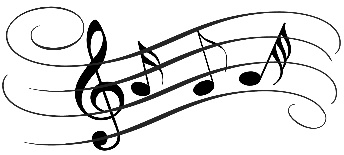 ChorusThere’s joy in the house of the LordThere’s joy in the house of the Lord todayAnd we won’t be quietWe shout out Your praiseThere’s joy in the house of the LordOur God is surely in this placeAnd we won’t be quietWe shout out Your praiseOh oh oh We shout out Your praiseWe sing to the God who healsWe sing to the God who savesWe sing to the God who always makes a way'Cause He hung up on that crossThen He rose up from that graveMy God’s still rolling stones away('Cause) We were the beggarsNow we’re royaltyWe were the prisonersNow we’re running freeWe are forgiven acceptedRedeemed by His grace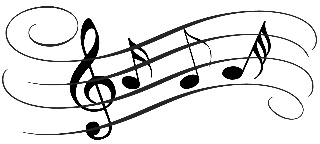 Let the house of the Lord sing praiseThere is joy in this house oh yeahThere is joy there is joyAnd we won't be quiet We're gonna shout out Your praiseWe shout out Your praise There is joy in this house There is joy in this house today We shout out Your praise We shout out Your praise© 2020 Be Essential Songs (Admin. by Essential Music Publishing LLC), Cashagamble Jet Music (Admin. by Essential Music Publishing LLC), Phil Wickham Music (Fair Trade Music Publishing [c/o Essential Music Publishing LLC]), Simply Global Songs (Fair Trade Music Publishing [c/o Essential Music Publishing LLC]), and Sing My Songs (Fair Trade Music Publishing [c/o Essential Music Publishing LLC])GratefulThis is the day that you have madeWhatever comes I won’t complainFor all my hope Is in your nameAnd now your joy awaits my praiseChorus 1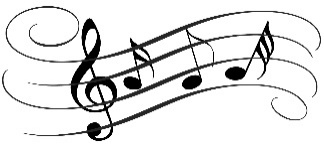 I give thanks for all you have doneAnd I will sing of your mercy and your loveYour love is unfailing Lord I am gratefulWhen I was down you brought me outAnd set my feet on higher groundSo here I stand you are my GodYour faithfulness my solid rockChorus 2I give thanks for all you have doneI won't forget all the battles you have wonYour love is unfailing Lord I am gratefulAnd as we lift our handsThe heavens open heavens openSo let our lives declareThe love our God has spoken over us© © Music by Elevation Worship Publishing (Admin. by Essential Music Publishing LLC) and Remaining portion is unaffiliated CCLI Song # 7067558 -- CCLI License # 1601378King of KingsIn the darkness we were waitingWithout hope without lightTill from Heaven You came runningThere was mercy in Your eyesTo fulfil the law and prophetsTo a virgin came the WordFrom a throne of endless gloryTo a cradle in the dirtChorus 1Praise the FatherPraise the SonPraise the Spirit three in one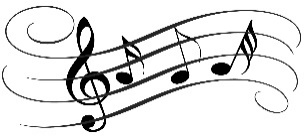 God of GloryMajestyPraise forever to the King of kingsTo reveal the kingdom comingAnd to reconcile the lostTo redeem the whole creationYou did not despise the crossFor even in Your sufferingYou saw to the other sideKnowing this was our salvationJesus for our sake You died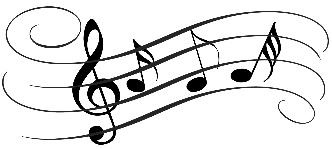 And the morning that You roseAll of heaven held its breathTill that stone was moved for goodFor the Lamb had conquered deathAnd the dead rose from their tombsAnd the angels stood in aweFor the souls of all who'd comeTo the Father are restoredAnd the Church of Christ was bornThen the Spirit lit the flameNow this Gospel truth of oldShall not kneel shall not faintBy His blood and in His NameIn His freedom I am freeFor the love of Jesus ChristWho has resurrected me© 2018 Hillsong Music Publishing (Admin. by Capitol CMG Publishing) and Remaining portion is unaffiliated CCLI Song # 7127647 -- CCLI License # 1601378Great Are You Lord
You give life You are love
You bring light to the darkness
You give hope You restore ev'ry heart that is broken
And great are You LordChorusIt's Your breath in our lungsSo we pour out our praise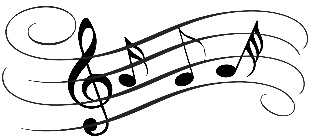 We pour out our praiseIt's Your breath in our lungsSo we pour out our praise to You onlyAnd all the earth will shout Your praiseOur hearts will cry these bones will singGreat are You Lord(REPEAT)© 2012 Open Hands Music, Integrity's Praise! Music, and Integrity's Alleluia! Music CCLI Song # 6460220 -- CCLI License # 1601378House of the LordWe worship the God who wasWe worship the God who isWe worship the God who evermore will beHe opened the prison doorsHe parted the raging seaMy God He holds the victory yeahChorusThere’s joy in the house of the LordThere’s joy in the house of the Lord todayAnd we won’t be quietWe shout out Your praiseThere’s joy in the house of the LordOur God is surely in this placeAnd we won’t be quietWe shout out Your praiseOh oh oh We shout out Your praiseWe sing to the God who healsWe sing to the God who savesWe sing to the God who always makes a way'Cause He hung up on that crossThen He rose up from that graveMy God’s still rolling stones away('Cause) We were the beggarsNow we’re royaltyWe were the prisonersNow we’re running freeWe are forgiven acceptedRedeemed by His graceLet the house of the Lord sing praiseThere is joy in this house oh yeahThere is joy there is joyAnd we won't be quiet We're gonna shout out Your praiseWe shout out Your praise There is joy in this house There is joy in this house today We shout out Your praise We shout out Your praise© 2020 Be Essential Songs (Admin. by Essential Music Publishing LLC), Cashagamble Jet Music (Admin. by Essential Music Publishing LLC), Phil Wickham Music (Fair Trade Music Publishing [c/o Essential Music Publishing LLC]), Simply Global Songs (Fair Trade Music Publishing [c/o Essential Music Publishing LLC]), and Sing My Songs (Fair Trade Music Publishing [c/o Essential Music Publishing LLC])GratefulThis is the day that you have madeWhatever comes I won’t complainFor all my hope Is in your nameAnd now your joy awaits my praiseChorus 1I give thanks for all you have doneAnd I will sing of your mercy and your loveYour love is unfailing Lord I am gratefulWhen I was down you brought me outAnd set my feet on higher groundSo here I stand you are my GodYour faithfulness my solid rockChorus 2I give thanks for all you have doneI won't forget all the battles you have wonYour love is unfailing Lord I am gratefulAnd as we lift our handsThe heavens open heavens openSo let our lives declareThe love our God has spoken over us© © Music by Elevation Worship Publishing (Admin. by Essential Music Publishing LLC) and Remaining portion is unaffiliated CCLI Song # 7067558 -- CCLI License # 1601378King of KingsIn the darkness we were waitingWithout hope without lightTill from Heaven You came runningThere was mercy in Your eyesTo fulfil the law and prophetsTo a virgin came the WordFrom a throne of endless gloryTo a cradle in the dirtChorus 1Praise the FatherPraise the SonPraise the Spirit three in oneGod of GloryMajestyPraise forever to the King of kingsTo reveal the kingdom comingAnd to reconcile the lostTo redeem the whole creationYou did not despise the crossFor even in Your sufferingYou saw to the other sideKnowing this was our salvationJesus for our sake You diedAnd the morning that You roseAll of heaven held its breathTill that stone was moved for goodFor the Lamb had conquered deathAnd the dead rose from their tombsAnd the angels stood in aweFor the souls of all who'd comeTo the Father are restoredAnd the Church of Christ was bornThen the Spirit lit the flameNow this Gospel truth of oldShall not kneel shall not faintBy His blood and in His NameIn His freedom I am freeFor the love of Jesus ChristWho has resurrected me© 2018 Hillsong Music Publishing (Admin. by Capitol CMG Publishing) and Remaining portion is unaffiliated CCLI Song # 7127647 -- CCLI License # 1601378Great Are You Lord
You give life You are love
You bring light to the darkness
You give hope You restore ev'ry heart that is broken
And great are You LordChorusIt's Your breath in our lungsSo we pour out our praiseWe pour out our praiseIt's Your breath in our lungsSo we pour out our praise to You onlyAnd all the earth will shout Your praiseOur hearts will cry these bones will singGreat are You Lord(REPEAT)© 2012 Open Hands Music, Integrity's Praise! Music, and Integrity's Alleluia! Music CCLI Song # 6460220 -- CCLI License # 1601378House of the LordWe worship the God who wasWe worship the God who isWe worship the God who evermore will beHe opened the prison doorsHe parted the raging seaMy God He holds the victory yeahChorusThere’s joy in the house of the LordThere’s joy in the house of the Lord todayAnd we won’t be quietWe shout out Your praiseThere’s joy in the house of the LordOur God is surely in this placeAnd we won’t be quietWe shout out Your praiseOh oh oh We shout out Your praiseWe sing to the God who healsWe sing to the God who savesWe sing to the God who always makes a way'Cause He hung up on that crossThen He rose up from that graveMy God’s still rolling stones away('Cause) We were the beggarsNow we’re royaltyWe were the prisonersNow we’re running freeWe are forgiven acceptedRedeemed by His graceLet the house of the Lord sing praiseThere is joy in this house oh yeahThere is joy there is joyAnd we won't be quiet We're gonna shout out Your praiseWe shout out Your praise There is joy in this house There is joy in this house today We shout out Your praise We shout out Your praise© 2020 Be Essential Songs (Admin. by Essential Music Publishing LLC), Cashagamble Jet Music (Admin. by Essential Music Publishing LLC), Phil Wickham Music (Fair Trade Music Publishing [c/o Essential Music Publishing LLC]), Simply Global Songs (Fair Trade Music Publishing [c/o Essential Music Publishing LLC]), and Sing My Songs (Fair Trade Music Publishing [c/o Essential Music Publishing LLC])GratefulThis is the day that you have madeWhatever comes I won’t complainFor all my hope Is in your nameAnd now your joy awaits my praiseChorus 1I give thanks for all you have doneAnd I will sing of your mercy and your loveYour love is unfailing Lord I am gratefulWhen I was down you brought me outAnd set my feet on higher groundSo here I stand you are my GodYour faithfulness my solid rockChorus 2I give thanks for all you have doneI won't forget all the battles you have wonYour love is unfailing Lord I am gratefulAnd as we lift our handsThe heavens open heavens openSo let our lives declareThe love our God has spoken over us© © Music by Elevation Worship Publishing (Admin. by Essential Music Publishing LLC) and Remaining portion is unaffiliated CCLI Song # 7067558 -- CCLI License # 1601378King of KingsIn the darkness we were waitingWithout hope without lightTill from Heaven You came runningThere was mercy in Your eyesTo fulfil the law and prophetsTo a virgin came the WordFrom a throne of endless gloryTo a cradle in the dirtChorus 1Praise the FatherPraise the SonPraise the Spirit three in oneGod of GloryMajestyPraise forever to the King of kingsTo reveal the kingdom comingAnd to reconcile the lostTo redeem the whole creationYou did not despise the crossFor even in Your sufferingYou saw to the other sideKnowing this was our salvationJesus for our sake You diedAnd the morning that You roseAll of heaven held its breathTill that stone was moved for goodFor the Lamb had conquered deathAnd the dead rose from their tombsAnd the angels stood in aweFor the souls of all who'd comeTo the Father are restoredAnd the Church of Christ was bornThen the Spirit lit the flameNow this Gospel truth of oldShall not kneel shall not faintBy His blood and in His NameIn His freedom I am freeFor the love of Jesus ChristWho has resurrected me© 2018 Hillsong Music Publishing (Admin. by Capitol CMG Publishing) and Remaining portion is unaffiliated CCLI Song # 7127647 -- CCLI License # 1601378Great Are You Lord
You give life You are love
You bring light to the darkness
You give hope You restore ev'ry heart that is broken
And great are You LordChorusIt's Your breath in our lungsSo we pour out our praiseWe pour out our praiseIt's Your breath in our lungsSo we pour out our praise to You onlyAnd all the earth will shout Your praiseOur hearts will cry these bones will singGreat are You Lord(REPEAT)© 2012 Open Hands Music, Integrity's Praise! Music, and Integrity's Alleluia! Music CCLI Song # 6460220 -- CCLI License # 1601378House of the LordWe worship the God who wasWe worship the God who isWe worship the God who evermore will beHe opened the prison doorsHe parted the raging seaMy God He holds the victory yeahChorusThere’s joy in the house of the LordThere’s joy in the house of the Lord todayAnd we won’t be quietWe shout out Your praiseThere’s joy in the house of the LordOur God is surely in this placeAnd we won’t be quietWe shout out Your praiseOh oh oh We shout out Your praiseWe sing to the God who healsWe sing to the God who savesWe sing to the God who always makes a way'Cause He hung up on that crossThen He rose up from that graveMy God’s still rolling stones away('Cause) We were the beggarsNow we’re royaltyWe were the prisonersNow we’re running freeWe are forgiven acceptedRedeemed by His graceLet the house of the Lord sing praiseThere is joy in this house oh yeahThere is joy there is joyAnd we won't be quiet We're gonna shout out Your praiseWe shout out Your praise There is joy in this house There is joy in this house today We shout out Your praise We shout out Your praise© 2020 Be Essential Songs (Admin. by Essential Music Publishing LLC), Cashagamble Jet Music (Admin. by Essential Music Publishing LLC), Phil Wickham Music (Fair Trade Music Publishing [c/o Essential Music Publishing LLC]), Simply Global Songs (Fair Trade Music Publishing [c/o Essential Music Publishing LLC]), and Sing My Songs (Fair Trade Music Publishing [c/o Essential Music Publishing LLC])GratefulThis is the day that you have madeWhatever comes I won’t complainFor all my hope Is in your nameAnd now your joy awaits my praiseChorus 1I give thanks for all you have doneAnd I will sing of your mercy and your loveYour love is unfailing Lord I am gratefulWhen I was down you brought me outAnd set my feet on higher groundSo here I stand you are my GodYour faithfulness my solid rockChorus 2I give thanks for all you have doneI won't forget all the battles you have wonYour love is unfailing Lord I am gratefulAnd as we lift our handsThe heavens open heavens openSo let our lives declareThe love our God has spoken over us© © Music by Elevation Worship Publishing (Admin. by Essential Music Publishing LLC) and Remaining portion is unaffiliated CCLI Song # 7067558 -- CCLI License # 1601378King of KingsIn the darkness we were waitingWithout hope without lightTill from Heaven You came runningThere was mercy in Your eyesTo fulfil the law and prophetsTo a virgin came the WordFrom a throne of endless gloryTo a cradle in the dirtChorus 1Praise the FatherPraise the SonPraise the Spirit three in oneGod of GloryMajestyPraise forever to the King of kingsTo reveal the kingdom comingAnd to reconcile the lostTo redeem the whole creationYou did not despise the crossFor even in Your sufferingYou saw to the other sideKnowing this was our salvationJesus for our sake You diedAnd the morning that You roseAll of heaven held its breathTill that stone was moved for goodFor the Lamb had conquered deathAnd the dead rose from their tombsAnd the angels stood in aweFor the souls of all who'd comeTo the Father are restoredAnd the Church of Christ was bornThen the Spirit lit the flameNow this Gospel truth of oldShall not kneel shall not faintBy His blood and in His NameIn His freedom I am freeFor the love of Jesus ChristWho has resurrected me© 2018 Hillsong Music Publishing (Admin. by Capitol CMG Publishing) and Remaining portion is unaffiliated CCLI Song # 7127647 -- CCLI License # 1601378Great Are You Lord
You give life You are love
You bring light to the darkness
You give hope You restore ev'ry heart that is broken
And great are You LordChorusIt's Your breath in our lungsSo we pour out our praiseWe pour out our praiseIt's Your breath in our lungsSo we pour out our praise to You onlyAnd all the earth will shout Your praiseOur hearts will cry these bones will singGreat are You Lord(REPEAT)© 2012 Open Hands Music, Integrity's Praise! Music, and Integrity's Alleluia! Music CCLI Song # 6460220 -- CCLI License # 1601378House of the LordWe worship the God who wasWe worship the God who isWe worship the God who evermore will beHe opened the prison doorsHe parted the raging seaMy God He holds the victory yeahChorusThere’s joy in the house of the LordThere’s joy in the house of the Lord todayAnd we won’t be quietWe shout out Your praiseThere’s joy in the house of the LordOur God is surely in this placeAnd we won’t be quietWe shout out Your praiseOh oh oh We shout out Your praiseWe sing to the God who healsWe sing to the God who savesWe sing to the God who always makes a way'Cause He hung up on that crossThen He rose up from that graveMy God’s still rolling stones away('Cause) We were the beggarsNow we’re royaltyWe were the prisonersNow we’re running freeWe are forgiven acceptedRedeemed by His graceLet the house of the Lord sing praiseThere is joy in this house oh yeahThere is joy there is joyAnd we won't be quiet We're gonna shout out Your praiseWe shout out Your praise There is joy in this house There is joy in this house today We shout out Your praise We shout out Your praise© 2020 Be Essential Songs (Admin. by Essential Music Publishing LLC), Cashagamble Jet Music (Admin. by Essential Music Publishing LLC), Phil Wickham Music (Fair Trade Music Publishing [c/o Essential Music Publishing LLC]), Simply Global Songs (Fair Trade Music Publishing [c/o Essential Music Publishing LLC]), and Sing My Songs (Fair Trade Music Publishing [c/o Essential Music Publishing LLC])GratefulThis is the day that you have madeWhatever comes I won’t complainFor all my hope Is in your nameAnd now your joy awaits my praiseChorus 1I give thanks for all you have doneAnd I will sing of your mercy and your loveYour love is unfailing Lord I am gratefulWhen I was down you brought me outAnd set my feet on higher groundSo here I stand you are my GodYour faithfulness my solid rockChorus 2I give thanks for all you have doneI won't forget all the battles you have wonYour love is unfailing Lord I am gratefulAnd as we lift our handsThe heavens open heavens openSo let our lives declareThe love our God has spoken over us© © Music by Elevation Worship Publishing (Admin. by Essential Music Publishing LLC) and Remaining portion is unaffiliated CCLI Song # 7067558 -- CCLI License # 1601378King of KingsIn the darkness we were waitingWithout hope without lightTill from Heaven You came runningThere was mercy in Your eyesTo fulfil the law and prophetsTo a virgin came the WordFrom a throne of endless gloryTo a cradle in the dirtChorus 1Praise the FatherPraise the SonPraise the Spirit three in oneGod of GloryMajestyPraise forever to the King of kingsTo reveal the kingdom comingAnd to reconcile the lostTo redeem the whole creationYou did not despise the crossFor even in Your sufferingYou saw to the other sideKnowing this was our salvationJesus for our sake You diedAnd the morning that You roseAll of heaven held its breathTill that stone was moved for goodFor the Lamb had conquered deathAnd the dead rose from their tombsAnd the angels stood in aweFor the souls of all who'd comeTo the Father are restoredAnd the Church of Christ was bornThen the Spirit lit the flameNow this Gospel truth of oldShall not kneel shall not faintBy His blood and in His NameIn His freedom I am freeFor the love of Jesus ChristWho has resurrected me© 2018 Hillsong Music Publishing (Admin. by Capitol CMG Publishing) and Remaining portion is unaffiliated CCLI Song # 7127647 -- CCLI License # 1601378Great Are You Lord
You give life You are love
You bring light to the darkness
You give hope You restore ev'ry heart that is broken
And great are You LordChorusIt's Your breath in our lungsSo we pour out our praiseWe pour out our praiseIt's Your breath in our lungsSo we pour out our praise to You onlyAnd all the earth will shout Your praiseOur hearts will cry these bones will singGreat are You Lord(REPEAT)© 2012 Open Hands Music, Integrity's Praise! Music, and Integrity's Alleluia! Music CCLI Song # 6460220 -- CCLI License # 1601378House of the LordWe worship the God who wasWe worship the God who isWe worship the God who evermore will beHe opened the prison doorsHe parted the raging seaMy God He holds the victory yeahChorusThere’s joy in the house of the LordThere’s joy in the house of the Lord todayAnd we won’t be quietWe shout out Your praiseThere’s joy in the house of the LordOur God is surely in this placeAnd we won’t be quietWe shout out Your praiseOh oh oh We shout out Your praiseWe sing to the God who healsWe sing to the God who savesWe sing to the God who always makes a way'Cause He hung up on that crossThen He rose up from that graveMy God’s still rolling stones away('Cause) We were the beggarsNow we’re royaltyWe were the prisonersNow we’re running freeWe are forgiven acceptedRedeemed by His graceLet the house of the Lord sing praiseThere is joy in this house oh yeahThere is joy there is joyAnd we won't be quiet We're gonna shout out Your praiseWe shout out Your praise There is joy in this house There is joy in this house today We shout out Your praise We shout out Your praise© 2020 Be Essential Songs (Admin. by Essential Music Publishing LLC), Cashagamble Jet Music (Admin. by Essential Music Publishing LLC), Phil Wickham Music (Fair Trade Music Publishing [c/o Essential Music Publishing LLC]), Simply Global Songs (Fair Trade Music Publishing [c/o Essential Music Publishing LLC]), and Sing My Songs (Fair Trade Music Publishing [c/o Essential Music Publishing LLC])GratefulThis is the day that you have madeWhatever comes I won’t complainFor all my hope Is in your nameAnd now your joy awaits my praiseChorus 1I give thanks for all you have doneAnd I will sing of your mercy and your loveYour love is unfailing Lord I am gratefulWhen I was down you brought me outAnd set my feet on higher groundSo here I stand you are my GodYour faithfulness my solid rockChorus 2I give thanks for all you have doneI won't forget all the battles you have wonYour love is unfailing Lord I am gratefulAnd as we lift our handsThe heavens open heavens openSo let our lives declareThe love our God has spoken over us© © Music by Elevation Worship Publishing (Admin. by Essential Music Publishing LLC) and Remaining portion is unaffiliated CCLI Song # 7067558 -- CCLI License # 1601378King of KingsIn the darkness we were waitingWithout hope without lightTill from Heaven You came runningThere was mercy in Your eyesTo fulfil the law and prophetsTo a virgin came the WordFrom a throne of endless gloryTo a cradle in the dirtChorus 1Praise the FatherPraise the SonPraise the Spirit three in oneGod of GloryMajestyPraise forever to the King of kingsTo reveal the kingdom comingAnd to reconcile the lostTo redeem the whole creationYou did not despise the crossFor even in Your sufferingYou saw to the other sideKnowing this was our salvationJesus for our sake You diedAnd the morning that You roseAll of heaven held its breathTill that stone was moved for goodFor the Lamb had conquered deathAnd the dead rose from their tombsAnd the angels stood in aweFor the souls of all who'd comeTo the Father are restoredAnd the Church of Christ was bornThen the Spirit lit the flameNow this Gospel truth of oldShall not kneel shall not faintBy His blood and in His NameIn His freedom I am freeFor the love of Jesus ChristWho has resurrected me© 2018 Hillsong Music Publishing (Admin. by Capitol CMG Publishing) and Remaining portion is unaffiliated CCLI Song # 7127647 -- CCLI License # 1601378Great Are You Lord
You give life You are love
You bring light to the darkness
You give hope You restore ev'ry heart that is broken
And great are You LordChorusIt's Your breath in our lungsSo we pour out our praiseWe pour out our praiseIt's Your breath in our lungsSo we pour out our praise to You onlyAnd all the earth will shout Your praiseOur hearts will cry these bones will singGreat are You Lord(REPEAT)© 2012 Open Hands Music, Integrity's Praise! Music, and Integrity's Alleluia! Music CCLI Song # 6460220 -- CCLI License # 1601378House of the LordWe worship the God who wasWe worship the God who isWe worship the God who evermore will beHe opened the prison doorsHe parted the raging seaMy God He holds the victory yeahChorusThere’s joy in the house of the LordThere’s joy in the house of the Lord todayAnd we won’t be quietWe shout out Your praiseThere’s joy in the house of the LordOur God is surely in this placeAnd we won’t be quietWe shout out Your praiseOh oh oh We shout out Your praiseWe sing to the God who healsWe sing to the God who savesWe sing to the God who always makes a way'Cause He hung up on that crossThen He rose up from that graveMy God’s still rolling stones away('Cause) We were the beggarsNow we’re royaltyWe were the prisonersNow we’re running freeWe are forgiven acceptedRedeemed by His graceLet the house of the Lord sing praiseThere is joy in this house oh yeahThere is joy there is joyAnd we won't be quiet We're gonna shout out Your praiseWe shout out Your praise There is joy in this house There is joy in this house today We shout out Your praise We shout out Your praise© 2020 Be Essential Songs (Admin. by Essential Music Publishing LLC), Cashagamble Jet Music (Admin. by Essential Music Publishing LLC), Phil Wickham Music (Fair Trade Music Publishing [c/o Essential Music Publishing LLC]), Simply Global Songs (Fair Trade Music Publishing [c/o Essential Music Publishing LLC]), and Sing My Songs (Fair Trade Music Publishing [c/o Essential Music Publishing LLC])GratefulThis is the day that you have madeWhatever comes I won’t complainFor all my hope Is in your nameAnd now your joy awaits my praiseChorus 1I give thanks for all you have doneAnd I will sing of your mercy and your loveYour love is unfailing Lord I am gratefulWhen I was down you brought me outAnd set my feet on higher groundSo here I stand you are my GodYour faithfulness my solid rockChorus 2I give thanks for all you have doneI won't forget all the battles you have wonYour love is unfailing Lord I am gratefulAnd as we lift our handsThe heavens open heavens openSo let our lives declareThe love our God has spoken over us© © Music by Elevation Worship Publishing (Admin. by Essential Music Publishing LLC) and Remaining portion is unaffiliated CCLI Song # 7067558 -- CCLI License # 1601378King of KingsIn the darkness we were waitingWithout hope without lightTill from Heaven You came runningThere was mercy in Your eyesTo fulfil the law and prophetsTo a virgin came the WordFrom a throne of endless gloryTo a cradle in the dirtChorus 1Praise the FatherPraise the SonPraise the Spirit three in oneGod of GloryMajestyPraise forever to the King of kingsTo reveal the kingdom comingAnd to reconcile the lostTo redeem the whole creationYou did not despise the crossFor even in Your sufferingYou saw to the other sideKnowing this was our salvationJesus for our sake You diedAnd the morning that You roseAll of heaven held its breathTill that stone was moved for goodFor the Lamb had conquered deathAnd the dead rose from their tombsAnd the angels stood in aweFor the souls of all who'd comeTo the Father are restoredAnd the Church of Christ was bornThen the Spirit lit the flameNow this Gospel truth of oldShall not kneel shall not faintBy His blood and in His NameIn His freedom I am freeFor the love of Jesus ChristWho has resurrected me© 2018 Hillsong Music Publishing (Admin. by Capitol CMG Publishing) and Remaining portion is unaffiliated CCLI Song # 7127647 -- CCLI License # 1601378Great Are You Lord
You give life You are love
You bring light to the darkness
You give hope You restore ev'ry heart that is broken
And great are You LordChorusIt's Your breath in our lungsSo we pour out our praiseWe pour out our praiseIt's Your breath in our lungsSo we pour out our praise to You onlyAnd all the earth will shout Your praiseOur hearts will cry these bones will singGreat are You Lord(REPEAT)© 2012 Open Hands Music, Integrity's Praise! Music, and Integrity's Alleluia! Music CCLI Song # 6460220 -- CCLI License # 1601378House of the LordWe worship the God who wasWe worship the God who isWe worship the God who evermore will beHe opened the prison doorsHe parted the raging seaMy God He holds the victory yeahChorusThere’s joy in the house of the LordThere’s joy in the house of the Lord todayAnd we won’t be quietWe shout out Your praiseThere’s joy in the house of the LordOur God is surely in this placeAnd we won’t be quietWe shout out Your praiseOh oh oh We shout out Your praiseWe sing to the God who healsWe sing to the God who savesWe sing to the God who always makes a way'Cause He hung up on that crossThen He rose up from that graveMy God’s still rolling stones away('Cause) We were the beggarsNow we’re royaltyWe were the prisonersNow we’re running freeWe are forgiven acceptedRedeemed by His graceLet the house of the Lord sing praiseThere is joy in this house oh yeahThere is joy there is joyAnd we won't be quiet We're gonna shout out Your praiseWe shout out Your praise There is joy in this house There is joy in this house today We shout out Your praise We shout out Your praise© 2020 Be Essential Songs (Admin. by Essential Music Publishing LLC), Cashagamble Jet Music (Admin. by Essential Music Publishing LLC), Phil Wickham Music (Fair Trade Music Publishing [c/o Essential Music Publishing LLC]), Simply Global Songs (Fair Trade Music Publishing [c/o Essential Music Publishing LLC]), and Sing My Songs (Fair Trade Music Publishing [c/o Essential Music Publishing LLC])GratefulThis is the day that you have madeWhatever comes I won’t complainFor all my hope Is in your nameAnd now your joy awaits my praiseChorus 1I give thanks for all you have doneAnd I will sing of your mercy and your loveYour love is unfailing Lord I am gratefulWhen I was down you brought me outAnd set my feet on higher groundSo here I stand you are my GodYour faithfulness my solid rockChorus 2I give thanks for all you have doneI won't forget all the battles you have wonYour love is unfailing Lord I am gratefulAnd as we lift our handsThe heavens open heavens openSo let our lives declareThe love our God has spoken over us© © Music by Elevation Worship Publishing (Admin. by Essential Music Publishing LLC) and Remaining portion is unaffiliated CCLI Song # 7067558 -- CCLI License # 1601378King of KingsIn the darkness we were waitingWithout hope without lightTill from Heaven You came runningThere was mercy in Your eyesTo fulfil the law and prophetsTo a virgin came the WordFrom a throne of endless gloryTo a cradle in the dirtChorus 1Praise the FatherPraise the SonPraise the Spirit three in oneGod of GloryMajestyPraise forever to the King of kingsTo reveal the kingdom comingAnd to reconcile the lostTo redeem the whole creationYou did not despise the crossFor even in Your sufferingYou saw to the other sideKnowing this was our salvationJesus for our sake You diedAnd the morning that You roseAll of heaven held its breathTill that stone was moved for goodFor the Lamb had conquered deathAnd the dead rose from their tombsAnd the angels stood in aweFor the souls of all who'd comeTo the Father are restoredAnd the Church of Christ was bornThen the Spirit lit the flameNow this Gospel truth of oldShall not kneel shall not faintBy His blood and in His NameIn His freedom I am freeFor the love of Jesus ChristWho has resurrected me© 2018 Hillsong Music Publishing (Admin. by Capitol CMG Publishing) and Remaining portion is unaffiliated CCLI Song # 7127647 -- CCLI License # 1601378Great Are You Lord
You give life You are love
You bring light to the darkness
You give hope You restore ev'ry heart that is broken
And great are You LordChorusIt's Your breath in our lungsSo we pour out our praiseWe pour out our praiseIt's Your breath in our lungsSo we pour out our praise to You onlyAnd all the earth will shout Your praiseOur hearts will cry these bones will singGreat are You Lord(REPEAT)© 2012 Open Hands Music, Integrity's Praise! Music, and Integrity's Alleluia! Music CCLI Song # 6460220 -- CCLI License # 1601378House of the LordWe worship the God who wasWe worship the God who isWe worship the God who evermore will beHe opened the prison doorsHe parted the raging seaMy God He holds the victory yeahChorusThere’s joy in the house of the LordThere’s joy in the house of the Lord todayAnd we won’t be quietWe shout out Your praiseThere’s joy in the house of the LordOur God is surely in this placeAnd we won’t be quietWe shout out Your praiseOh oh oh We shout out Your praiseWe sing to the God who healsWe sing to the God who savesWe sing to the God who always makes a way'Cause He hung up on that crossThen He rose up from that graveMy God’s still rolling stones away('Cause) We were the beggarsNow we’re royaltyWe were the prisonersNow we’re running freeWe are forgiven acceptedRedeemed by His graceLet the house of the Lord sing praiseThere is joy in this house oh yeahThere is joy there is joyAnd we won't be quiet We're gonna shout out Your praiseWe shout out Your praise There is joy in this house There is joy in this house today We shout out Your praise We shout out Your praise© 2020 Be Essential Songs (Admin. by Essential Music Publishing LLC), Cashagamble Jet Music (Admin. by Essential Music Publishing LLC), Phil Wickham Music (Fair Trade Music Publishing [c/o Essential Music Publishing LLC]), Simply Global Songs (Fair Trade Music Publishing [c/o Essential Music Publishing LLC]), and Sing My Songs (Fair Trade Music Publishing [c/o Essential Music Publishing LLC])GratefulThis is the day that you have madeWhatever comes I won’t complainFor all my hope Is in your nameAnd now your joy awaits my praiseChorus 1I give thanks for all you have doneAnd I will sing of your mercy and your loveYour love is unfailing Lord I am gratefulWhen I was down you brought me outAnd set my feet on higher groundSo here I stand you are my GodYour faithfulness my solid rockChorus 2I give thanks for all you have doneI won't forget all the battles you have wonYour love is unfailing Lord I am gratefulAnd as we lift our handsThe heavens open heavens openSo let our lives declareThe love our God has spoken over us© © Music by Elevation Worship Publishing (Admin. by Essential Music Publishing LLC) and Remaining portion is unaffiliated CCLI Song # 7067558 -- CCLI License # 1601378King of KingsIn the darkness we were waitingWithout hope without lightTill from Heaven You came runningThere was mercy in Your eyesTo fulfil the law and prophetsTo a virgin came the WordFrom a throne of endless gloryTo a cradle in the dirtChorus 1Praise the FatherPraise the SonPraise the Spirit three in oneGod of GloryMajestyPraise forever to the King of kingsTo reveal the kingdom comingAnd to reconcile the lostTo redeem the whole creationYou did not despise the crossFor even in Your sufferingYou saw to the other sideKnowing this was our salvationJesus for our sake You diedAnd the morning that You roseAll of heaven held its breathTill that stone was moved for goodFor the Lamb had conquered deathAnd the dead rose from their tombsAnd the angels stood in aweFor the souls of all who'd comeTo the Father are restoredAnd the Church of Christ was bornThen the Spirit lit the flameNow this Gospel truth of oldShall not kneel shall not faintBy His blood and in His NameIn His freedom I am freeFor the love of Jesus ChristWho has resurrected me© 2018 Hillsong Music Publishing (Admin. by Capitol CMG Publishing) and Remaining portion is unaffiliated CCLI Song # 7127647 -- CCLI License # 1601378Great Are You Lord
You give life You are love
You bring light to the darkness
You give hope You restore ev'ry heart that is broken
And great are You LordChorusIt's Your breath in our lungsSo we pour out our praiseWe pour out our praiseIt's Your breath in our lungsSo we pour out our praise to You onlyAnd all the earth will shout Your praiseOur hearts will cry these bones will singGreat are You Lord(REPEAT)© 2012 Open Hands Music, Integrity's Praise! Music, and Integrity's Alleluia! Music CCLI Song # 6460220 -- CCLI License # 1601378ANNOUNCEMENTS – January 1, 2023View Online at www.clp.church 

CLP KIDS (SUNDAY SCHOOL)CLP Kids will resume on January 15.   
NURSERY IS PROVIDED FOR CHILDREN FROM BIRTH – 3 YEARSOVERFLOW will resume on January 11
YOUTH MINISTRIES:Youth Group will resume January 8! 
       Follow CLP Youth on Instagram @clpyouth
To get text updates: text @clpyouth to 81010, PARENTS - text @clpparents to 81010CALENDAR AND EVENTSJANUARY SERIES, JANUARY 9-27Monday-Thursday at  10:30am and Wednesday evenings at 6pm in Fireside North. The January Series is a FREE 15-day award-winning lecture series that takes place each year at Calvin University.  The series aims to cultivate deep thought and conversations about important issues of the day, to inspire cultural renewal and make us better global citizens in God's world. Please note that January Series will be our Tuesday morning Bible Study for January 10, 17, and 24.TheShop@CLP IS OPEN TheShop@CLP will be open for sales on Saturdays 8am-12pm. Bring in your gently used clothing, décor, and furniture. Donations are accepted every Friday from 8am to 11am. VOLUNTEER OPPORTUNITIESOUR MINISTRY WITH HANDBELLSPlease think seriously about joining our ringers in creating moments of Christian fellowship, while ministering to the congregation. Call the church office (623-935-3411) to indicate your interest and Marilyn, our Bell Master, will call you with an invitation to join her for a lesson.   BE A CLP KIDS LEADER!We have opportunities for preschool age and 3rd-5th grade teachers. Children's Ministries leader Brenda Houlihan provides curriculum, training, and support. Sign up online today.USHERS NEEDEDWe are looking for ushers. If you’re interested in serving any Sunday morning service, click on the following link https://clp.breezechms.com/form/usher or see Rob Gimbl. MUSICIANS & VOCALISTSDo you play the drums, guitar, bass guitar or sing? We would love to grow our 10:45 worship team. If you are interested in learning more contact Pablo at pquijas@clp.church.INFORMATION BOOTH AND WELCOME CARTOur information booth in the breezeway and new mobile cart focus on welcoming newcomers, answering questions, and giving directions. Will YOU help at either the booth or cart on a Sunday morning? Sign up in the breezeway for 8:45-9:15am or 10:15-10:45am. Groups and StudiesFor details: www.clp.church/adultministries or call the office at 623-935-3411MAX LUCADO’S STUDY ON THE HOLY SPIRIT, “HELP IS HERE”5 WEEK STUDY, STARTS JANUARY 10TUESDAYS, 9:30AM – 11:30AM AT THE HOME OF JUDY MERCYJANUARY SERIESM-TH, JANUARY 9-27, 11AM AND WEDNESDAYS AT 6PM IN FIRESIDE NORTHLIFE TOGETHERFIRST WEDNESDAY OF THE MONTH (THIS MONTH IS JANUARY 11)6PM, ZIESKE HALLIT’S IN THE CARDS! CANASTAFIRST WEDNESDAY OF THE MONTH, 1PM, SOUERS COMMUNITY HALLARTIST’S GUILD
THIRD THURSDAY OF THE MONTH, 10:30AM – 1:30PM, SOUERS COMMUNITY HALLKNITTERSRESUMES JANUARY 20, 1PM-3:30PM IN FIRESIDE ROOM NORTHMEN’S MONTHLY BREAKFAST GROUP, THE VILLAGE “INTELLECTS”JANUARY 25, VILLAGE INN, 2700 LITCHFIELD RD, GOODYEAR  WOMEN’S FRIENDSHIP GROUP LUNCHEON 
JANUARY 25, 11:30AM AT DINO’S (SW CORDER OF DYSART AND MCDOWELL) ASSISTING IN WORSHIP TODAYANNOUNCEMENTS – January 1, 2023View Online at www.clp.church 

CLP KIDS (SUNDAY SCHOOL)CLP Kids will resume on January 15.   
NURSERY IS PROVIDED FOR CHILDREN FROM BIRTH – 3 YEARSOVERFLOW will resume on January 11
YOUTH MINISTRIES:Youth Group will resume January 8! 
       Follow CLP Youth on Instagram @clpyouth
To get text updates: text @clpyouth to 81010, PARENTS - text @clpparents to 81010CALENDAR AND EVENTSJANUARY SERIES, JANUARY 9-27Monday-Thursday at  10:30am and Wednesday evenings at 6pm in Fireside North. The January Series is a FREE 15-day award-winning lecture series that takes place each year at Calvin University.  The series aims to cultivate deep thought and conversations about important issues of the day, to inspire cultural renewal and make us better global citizens in God's world. Please note that January Series will be our Tuesday morning Bible Study for January 10, 17, and 24.TheShop@CLP IS OPEN TheShop@CLP will be open for sales on Saturdays 8am-12pm. Bring in your gently used clothing, décor, and furniture. Donations are accepted every Friday from 8am to 11am. VOLUNTEER OPPORTUNITIESOUR MINISTRY WITH HANDBELLSPlease think seriously about joining our ringers in creating moments of Christian fellowship, while ministering to the congregation. Call the church office (623-935-3411) to indicate your interest and Marilyn, our Bell Master, will call you with an invitation to join her for a lesson.   BE A CLP KIDS LEADER!We have opportunities for preschool age and 3rd-5th grade teachers. Children's Ministries leader Brenda Houlihan provides curriculum, training, and support. Sign up online today.USHERS NEEDEDWe are looking for ushers. If you’re interested in serving any Sunday morning service, click on the following link https://clp.breezechms.com/form/usher or see Rob Gimbl. MUSICIANS & VOCALISTSDo you play the drums, guitar, bass guitar or sing? We would love to grow our 10:45 worship team. If you are interested in learning more contact Pablo at pquijas@clp.church.INFORMATION BOOTH AND WELCOME CARTOur information booth in the breezeway and new mobile cart focus on welcoming newcomers, answering questions, and giving directions. Will YOU help at either the booth or cart on a Sunday morning? Sign up in the breezeway for 8:45-9:15am or 10:15-10:45am. Groups and StudiesFor details: www.clp.church/adultministries or call the office at 623-935-3411MAX LUCADO’S STUDY ON THE HOLY SPIRIT, “HELP IS HERE”5 WEEK STUDY, STARTS JANUARY 10TUESDAYS, 9:30AM – 11:30AM AT THE HOME OF JUDY MERCYJANUARY SERIESM-TH, JANUARY 9-27, 11AM AND WEDNESDAYS AT 6PM IN FIRESIDE NORTHLIFE TOGETHERFIRST WEDNESDAY OF THE MONTH (THIS MONTH IS JANUARY 11)6PM, ZIESKE HALLIT’S IN THE CARDS! CANASTAFIRST WEDNESDAY OF THE MONTH, 1PM, SOUERS COMMUNITY HALLARTIST’S GUILD
THIRD THURSDAY OF THE MONTH, 10:30AM – 1:30PM, SOUERS COMMUNITY HALLKNITTERSRESUMES JANUARY 20, 1PM-3:30PM IN FIRESIDE ROOM NORTHMEN’S MONTHLY BREAKFAST GROUP, THE VILLAGE “INTELLECTS”JANUARY 25, VILLAGE INN, 2700 LITCHFIELD RD, GOODYEAR  WOMEN’S FRIENDSHIP GROUP LUNCHEON 
JANUARY 25, 11:30AM AT DINO’S (SW CORDER OF DYSART AND MCDOWELL) ASSISTING IN WORSHIP TODAYANNOUNCEMENTS – January 1, 2023View Online at www.clp.church 

CLP KIDS (SUNDAY SCHOOL)CLP Kids will resume on January 15.   
NURSERY IS PROVIDED FOR CHILDREN FROM BIRTH – 3 YEARSOVERFLOW will resume on January 11
YOUTH MINISTRIES:Youth Group will resume January 8! 
       Follow CLP Youth on Instagram @clpyouth
To get text updates: text @clpyouth to 81010, PARENTS - text @clpparents to 81010CALENDAR AND EVENTSJANUARY SERIES, JANUARY 9-27Monday-Thursday at  10:30am and Wednesday evenings at 6pm in Fireside North. The January Series is a FREE 15-day award-winning lecture series that takes place each year at Calvin University.  The series aims to cultivate deep thought and conversations about important issues of the day, to inspire cultural renewal and make us better global citizens in God's world. Please note that January Series will be our Tuesday morning Bible Study for January 10, 17, and 24.TheShop@CLP IS OPEN TheShop@CLP will be open for sales on Saturdays 8am-12pm. Bring in your gently used clothing, décor, and furniture. Donations are accepted every Friday from 8am to 11am. VOLUNTEER OPPORTUNITIESOUR MINISTRY WITH HANDBELLSPlease think seriously about joining our ringers in creating moments of Christian fellowship, while ministering to the congregation. Call the church office (623-935-3411) to indicate your interest and Marilyn, our Bell Master, will call you with an invitation to join her for a lesson.   BE A CLP KIDS LEADER!We have opportunities for preschool age and 3rd-5th grade teachers. Children's Ministries leader Brenda Houlihan provides curriculum, training, and support. Sign up online today.USHERS NEEDEDWe are looking for ushers. If you’re interested in serving any Sunday morning service, click on the following link https://clp.breezechms.com/form/usher or see Rob Gimbl. MUSICIANS & VOCALISTSDo you play the drums, guitar, bass guitar or sing? We would love to grow our 10:45 worship team. If you are interested in learning more contact Pablo at pquijas@clp.church.INFORMATION BOOTH AND WELCOME CARTOur information booth in the breezeway and new mobile cart focus on welcoming newcomers, answering questions, and giving directions. Will YOU help at either the booth or cart on a Sunday morning? Sign up in the breezeway for 8:45-9:15am or 10:15-10:45am. Groups and StudiesFor details: www.clp.church/adultministries or call the office at 623-935-3411MAX LUCADO’S STUDY ON THE HOLY SPIRIT, “HELP IS HERE”5 WEEK STUDY, STARTS JANUARY 10TUESDAYS, 9:30AM – 11:30AM AT THE HOME OF JUDY MERCYJANUARY SERIESM-TH, JANUARY 9-27, 11AM AND WEDNESDAYS AT 6PM IN FIRESIDE NORTHLIFE TOGETHERFIRST WEDNESDAY OF THE MONTH (THIS MONTH IS JANUARY 11)6PM, ZIESKE HALLIT’S IN THE CARDS! CANASTAFIRST WEDNESDAY OF THE MONTH, 1PM, SOUERS COMMUNITY HALLARTIST’S GUILD
THIRD THURSDAY OF THE MONTH, 10:30AM – 1:30PM, SOUERS COMMUNITY HALLKNITTERSRESUMES JANUARY 20, 1PM-3:30PM IN FIRESIDE ROOM NORTHMEN’S MONTHLY BREAKFAST GROUP, THE VILLAGE “INTELLECTS”JANUARY 25, VILLAGE INN, 2700 LITCHFIELD RD, GOODYEAR  WOMEN’S FRIENDSHIP GROUP LUNCHEON 
JANUARY 25, 11:30AM AT DINO’S (SW CORDER OF DYSART AND MCDOWELL) ASSISTING IN WORSHIP TODAYANNOUNCEMENTS – January 1, 2023View Online at www.clp.church 

CLP KIDS (SUNDAY SCHOOL)CLP Kids will resume on January 15.   
NURSERY IS PROVIDED FOR CHILDREN FROM BIRTH – 3 YEARSOVERFLOW will resume on January 11
YOUTH MINISTRIES:Youth Group will resume January 8! 
       Follow CLP Youth on Instagram @clpyouth
To get text updates: text @clpyouth to 81010, PARENTS - text @clpparents to 81010CALENDAR AND EVENTSJANUARY SERIES, JANUARY 9-27Monday-Thursday at  10:30am and Wednesday evenings at 6pm in Fireside North. The January Series is a FREE 15-day award-winning lecture series that takes place each year at Calvin University.  The series aims to cultivate deep thought and conversations about important issues of the day, to inspire cultural renewal and make us better global citizens in God's world. Please note that January Series will be our Tuesday morning Bible Study for January 10, 17, and 24.TheShop@CLP IS OPEN TheShop@CLP will be open for sales on Saturdays 8am-12pm. Bring in your gently used clothing, décor, and furniture. Donations are accepted every Friday from 8am to 11am. VOLUNTEER OPPORTUNITIESOUR MINISTRY WITH HANDBELLSPlease think seriously about joining our ringers in creating moments of Christian fellowship, while ministering to the congregation. Call the church office (623-935-3411) to indicate your interest and Marilyn, our Bell Master, will call you with an invitation to join her for a lesson.   BE A CLP KIDS LEADER!We have opportunities for preschool age and 3rd-5th grade teachers. Children's Ministries leader Brenda Houlihan provides curriculum, training, and support. Sign up online today.USHERS NEEDEDWe are looking for ushers. If you’re interested in serving any Sunday morning service, click on the following link https://clp.breezechms.com/form/usher or see Rob Gimbl. MUSICIANS & VOCALISTSDo you play the drums, guitar, bass guitar or sing? We would love to grow our 10:45 worship team. If you are interested in learning more contact Pablo at pquijas@clp.church.INFORMATION BOOTH AND WELCOME CARTOur information booth in the breezeway and new mobile cart focus on welcoming newcomers, answering questions, and giving directions. Will YOU help at either the booth or cart on a Sunday morning? Sign up in the breezeway for 8:45-9:15am or 10:15-10:45am. Groups and StudiesFor details: www.clp.church/adultministries or call the office at 623-935-3411MAX LUCADO’S STUDY ON THE HOLY SPIRIT, “HELP IS HERE”5 WEEK STUDY, STARTS JANUARY 10TUESDAYS, 9:30AM – 11:30AM AT THE HOME OF JUDY MERCYJANUARY SERIESM-TH, JANUARY 9-27, 11AM AND WEDNESDAYS AT 6PM IN FIRESIDE NORTHLIFE TOGETHERFIRST WEDNESDAY OF THE MONTH (THIS MONTH IS JANUARY 11)6PM, ZIESKE HALLIT’S IN THE CARDS! CANASTAFIRST WEDNESDAY OF THE MONTH, 1PM, SOUERS COMMUNITY HALLARTIST’S GUILD
THIRD THURSDAY OF THE MONTH, 10:30AM – 1:30PM, SOUERS COMMUNITY HALLKNITTERSRESUMES JANUARY 20, 1PM-3:30PM IN FIRESIDE ROOM NORTHMEN’S MONTHLY BREAKFAST GROUP, THE VILLAGE “INTELLECTS”JANUARY 25, VILLAGE INN, 2700 LITCHFIELD RD, GOODYEAR  WOMEN’S FRIENDSHIP GROUP LUNCHEON 
JANUARY 25, 11:30AM AT DINO’S (SW CORDER OF DYSART AND MCDOWELL) ASSISTING IN WORSHIP TODAYANNOUNCEMENTS – January 1, 2023View Online at www.clp.church 

CLP KIDS (SUNDAY SCHOOL)CLP Kids will resume on January 15.   
NURSERY IS PROVIDED FOR CHILDREN FROM BIRTH – 3 YEARSOVERFLOW will resume on January 11
YOUTH MINISTRIES:Youth Group will resume January 8! 
       Follow CLP Youth on Instagram @clpyouth
To get text updates: text @clpyouth to 81010, PARENTS - text @clpparents to 81010CALENDAR AND EVENTSJANUARY SERIES, JANUARY 9-27Monday-Thursday at  10:30am and Wednesday evenings at 6pm in Fireside North. The January Series is a FREE 15-day award-winning lecture series that takes place each year at Calvin University.  The series aims to cultivate deep thought and conversations about important issues of the day, to inspire cultural renewal and make us better global citizens in God's world. Please note that January Series will be our Tuesday morning Bible Study for January 10, 17, and 24.TheShop@CLP IS OPEN TheShop@CLP will be open for sales on Saturdays 8am-12pm. Bring in your gently used clothing, décor, and furniture. Donations are accepted every Friday from 8am to 11am. VOLUNTEER OPPORTUNITIESOUR MINISTRY WITH HANDBELLSPlease think seriously about joining our ringers in creating moments of Christian fellowship, while ministering to the congregation. Call the church office (623-935-3411) to indicate your interest and Marilyn, our Bell Master, will call you with an invitation to join her for a lesson.   BE A CLP KIDS LEADER!We have opportunities for preschool age and 3rd-5th grade teachers. Children's Ministries leader Brenda Houlihan provides curriculum, training, and support. Sign up online today.USHERS NEEDEDWe are looking for ushers. If you’re interested in serving any Sunday morning service, click on the following link https://clp.breezechms.com/form/usher or see Rob Gimbl. MUSICIANS & VOCALISTSDo you play the drums, guitar, bass guitar or sing? We would love to grow our 10:45 worship team. If you are interested in learning more contact Pablo at pquijas@clp.church.INFORMATION BOOTH AND WELCOME CARTOur information booth in the breezeway and new mobile cart focus on welcoming newcomers, answering questions, and giving directions. Will YOU help at either the booth or cart on a Sunday morning? Sign up in the breezeway for 8:45-9:15am or 10:15-10:45am. Groups and StudiesFor details: www.clp.church/adultministries or call the office at 623-935-3411MAX LUCADO’S STUDY ON THE HOLY SPIRIT, “HELP IS HERE”5 WEEK STUDY, STARTS JANUARY 10TUESDAYS, 9:30AM – 11:30AM AT THE HOME OF JUDY MERCYJANUARY SERIESM-TH, JANUARY 9-27, 11AM AND WEDNESDAYS AT 6PM IN FIRESIDE NORTHLIFE TOGETHERFIRST WEDNESDAY OF THE MONTH (THIS MONTH IS JANUARY 11)6PM, ZIESKE HALLIT’S IN THE CARDS! CANASTAFIRST WEDNESDAY OF THE MONTH, 1PM, SOUERS COMMUNITY HALLARTIST’S GUILD
THIRD THURSDAY OF THE MONTH, 10:30AM – 1:30PM, SOUERS COMMUNITY HALLKNITTERSRESUMES JANUARY 20, 1PM-3:30PM IN FIRESIDE ROOM NORTHMEN’S MONTHLY BREAKFAST GROUP, THE VILLAGE “INTELLECTS”JANUARY 25, VILLAGE INN, 2700 LITCHFIELD RD, GOODYEAR  WOMEN’S FRIENDSHIP GROUP LUNCHEON 
JANUARY 25, 11:30AM AT DINO’S (SW CORDER OF DYSART AND MCDOWELL) ASSISTING IN WORSHIP TODAYANNOUNCEMENTS – January 1, 2023View Online at www.clp.church 

CLP KIDS (SUNDAY SCHOOL)CLP Kids will resume on January 15.   
NURSERY IS PROVIDED FOR CHILDREN FROM BIRTH – 3 YEARSOVERFLOW will resume on January 11
YOUTH MINISTRIES:Youth Group will resume January 8! 
       Follow CLP Youth on Instagram @clpyouth
To get text updates: text @clpyouth to 81010, PARENTS - text @clpparents to 81010CALENDAR AND EVENTSJANUARY SERIES, JANUARY 9-27Monday-Thursday at  10:30am and Wednesday evenings at 6pm in Fireside North. The January Series is a FREE 15-day award-winning lecture series that takes place each year at Calvin University.  The series aims to cultivate deep thought and conversations about important issues of the day, to inspire cultural renewal and make us better global citizens in God's world. Please note that January Series will be our Tuesday morning Bible Study for January 10, 17, and 24.TheShop@CLP IS OPEN TheShop@CLP will be open for sales on Saturdays 8am-12pm. Bring in your gently used clothing, décor, and furniture. Donations are accepted every Friday from 8am to 11am. VOLUNTEER OPPORTUNITIESOUR MINISTRY WITH HANDBELLSPlease think seriously about joining our ringers in creating moments of Christian fellowship, while ministering to the congregation. Call the church office (623-935-3411) to indicate your interest and Marilyn, our Bell Master, will call you with an invitation to join her for a lesson.   BE A CLP KIDS LEADER!We have opportunities for preschool age and 3rd-5th grade teachers. Children's Ministries leader Brenda Houlihan provides curriculum, training, and support. Sign up online today.USHERS NEEDEDWe are looking for ushers. If you’re interested in serving any Sunday morning service, click on the following link https://clp.breezechms.com/form/usher or see Rob Gimbl. MUSICIANS & VOCALISTSDo you play the drums, guitar, bass guitar or sing? We would love to grow our 10:45 worship team. If you are interested in learning more contact Pablo at pquijas@clp.church.INFORMATION BOOTH AND WELCOME CARTOur information booth in the breezeway and new mobile cart focus on welcoming newcomers, answering questions, and giving directions. Will YOU help at either the booth or cart on a Sunday morning? Sign up in the breezeway for 8:45-9:15am or 10:15-10:45am. Groups and StudiesFor details: www.clp.church/adultministries or call the office at 623-935-3411MAX LUCADO’S STUDY ON THE HOLY SPIRIT, “HELP IS HERE”5 WEEK STUDY, STARTS JANUARY 10TUESDAYS, 9:30AM – 11:30AM AT THE HOME OF JUDY MERCYJANUARY SERIESM-TH, JANUARY 9-27, 11AM AND WEDNESDAYS AT 6PM IN FIRESIDE NORTHLIFE TOGETHERFIRST WEDNESDAY OF THE MONTH (THIS MONTH IS JANUARY 11)6PM, ZIESKE HALLIT’S IN THE CARDS! CANASTAFIRST WEDNESDAY OF THE MONTH, 1PM, SOUERS COMMUNITY HALLARTIST’S GUILD
THIRD THURSDAY OF THE MONTH, 10:30AM – 1:30PM, SOUERS COMMUNITY HALLKNITTERSRESUMES JANUARY 20, 1PM-3:30PM IN FIRESIDE ROOM NORTHMEN’S MONTHLY BREAKFAST GROUP, THE VILLAGE “INTELLECTS”JANUARY 25, VILLAGE INN, 2700 LITCHFIELD RD, GOODYEAR  WOMEN’S FRIENDSHIP GROUP LUNCHEON 
JANUARY 25, 11:30AM AT DINO’S (SW CORDER OF DYSART AND MCDOWELL) ASSISTING IN WORSHIP TODAYANNOUNCEMENTS – January 1, 2023View Online at www.clp.church 

CLP KIDS (SUNDAY SCHOOL)CLP Kids will resume on January 15.   
NURSERY IS PROVIDED FOR CHILDREN FROM BIRTH – 3 YEARSOVERFLOW will resume on January 11
YOUTH MINISTRIES:Youth Group will resume January 8! 
       Follow CLP Youth on Instagram @clpyouth
To get text updates: text @clpyouth to 81010, PARENTS - text @clpparents to 81010CALENDAR AND EVENTSJANUARY SERIES, JANUARY 9-27Monday-Thursday at  10:30am and Wednesday evenings at 6pm in Fireside North. The January Series is a FREE 15-day award-winning lecture series that takes place each year at Calvin University.  The series aims to cultivate deep thought and conversations about important issues of the day, to inspire cultural renewal and make us better global citizens in God's world. Please note that January Series will be our Tuesday morning Bible Study for January 10, 17, and 24.TheShop@CLP IS OPEN TheShop@CLP will be open for sales on Saturdays 8am-12pm. Bring in your gently used clothing, décor, and furniture. Donations are accepted every Friday from 8am to 11am. VOLUNTEER OPPORTUNITIESOUR MINISTRY WITH HANDBELLSPlease think seriously about joining our ringers in creating moments of Christian fellowship, while ministering to the congregation. Call the church office (623-935-3411) to indicate your interest and Marilyn, our Bell Master, will call you with an invitation to join her for a lesson.   BE A CLP KIDS LEADER!We have opportunities for preschool age and 3rd-5th grade teachers. Children's Ministries leader Brenda Houlihan provides curriculum, training, and support. Sign up online today.USHERS NEEDEDWe are looking for ushers. If you’re interested in serving any Sunday morning service, click on the following link https://clp.breezechms.com/form/usher or see Rob Gimbl. MUSICIANS & VOCALISTSDo you play the drums, guitar, bass guitar or sing? We would love to grow our 10:45 worship team. If you are interested in learning more contact Pablo at pquijas@clp.church.INFORMATION BOOTH AND WELCOME CARTOur information booth in the breezeway and new mobile cart focus on welcoming newcomers, answering questions, and giving directions. Will YOU help at either the booth or cart on a Sunday morning? Sign up in the breezeway for 8:45-9:15am or 10:15-10:45am. Groups and StudiesFor details: www.clp.church/adultministries or call the office at 623-935-3411MAX LUCADO’S STUDY ON THE HOLY SPIRIT, “HELP IS HERE”5 WEEK STUDY, STARTS JANUARY 10TUESDAYS, 9:30AM – 11:30AM AT THE HOME OF JUDY MERCYJANUARY SERIESM-TH, JANUARY 9-27, 11AM AND WEDNESDAYS AT 6PM IN FIRESIDE NORTHLIFE TOGETHERFIRST WEDNESDAY OF THE MONTH (THIS MONTH IS JANUARY 11)6PM, ZIESKE HALLIT’S IN THE CARDS! CANASTAFIRST WEDNESDAY OF THE MONTH, 1PM, SOUERS COMMUNITY HALLARTIST’S GUILD
THIRD THURSDAY OF THE MONTH, 10:30AM – 1:30PM, SOUERS COMMUNITY HALLKNITTERSRESUMES JANUARY 20, 1PM-3:30PM IN FIRESIDE ROOM NORTHMEN’S MONTHLY BREAKFAST GROUP, THE VILLAGE “INTELLECTS”JANUARY 25, VILLAGE INN, 2700 LITCHFIELD RD, GOODYEAR  WOMEN’S FRIENDSHIP GROUP LUNCHEON 
JANUARY 25, 11:30AM AT DINO’S (SW CORDER OF DYSART AND MCDOWELL) ASSISTING IN WORSHIP TODAYANNOUNCEMENTS – January 1, 2023View Online at www.clp.church 

CLP KIDS (SUNDAY SCHOOL)CLP Kids will resume on January 15.   
NURSERY IS PROVIDED FOR CHILDREN FROM BIRTH – 3 YEARSOVERFLOW will resume on January 11
YOUTH MINISTRIES:Youth Group will resume January 8! 
       Follow CLP Youth on Instagram @clpyouth
To get text updates: text @clpyouth to 81010, PARENTS - text @clpparents to 81010CALENDAR AND EVENTSJANUARY SERIES, JANUARY 9-27Monday-Thursday at  10:30am and Wednesday evenings at 6pm in Fireside North. The January Series is a FREE 15-day award-winning lecture series that takes place each year at Calvin University.  The series aims to cultivate deep thought and conversations about important issues of the day, to inspire cultural renewal and make us better global citizens in God's world. Please note that January Series will be our Tuesday morning Bible Study for January 10, 17, and 24.TheShop@CLP IS OPEN TheShop@CLP will be open for sales on Saturdays 8am-12pm. Bring in your gently used clothing, décor, and furniture. Donations are accepted every Friday from 8am to 11am. VOLUNTEER OPPORTUNITIESOUR MINISTRY WITH HANDBELLSPlease think seriously about joining our ringers in creating moments of Christian fellowship, while ministering to the congregation. Call the church office (623-935-3411) to indicate your interest and Marilyn, our Bell Master, will call you with an invitation to join her for a lesson.   BE A CLP KIDS LEADER!We have opportunities for preschool age and 3rd-5th grade teachers. Children's Ministries leader Brenda Houlihan provides curriculum, training, and support. Sign up online today.USHERS NEEDEDWe are looking for ushers. If you’re interested in serving any Sunday morning service, click on the following link https://clp.breezechms.com/form/usher or see Rob Gimbl. MUSICIANS & VOCALISTSDo you play the drums, guitar, bass guitar or sing? We would love to grow our 10:45 worship team. If you are interested in learning more contact Pablo at pquijas@clp.church.INFORMATION BOOTH AND WELCOME CARTOur information booth in the breezeway and new mobile cart focus on welcoming newcomers, answering questions, and giving directions. Will YOU help at either the booth or cart on a Sunday morning? Sign up in the breezeway for 8:45-9:15am or 10:15-10:45am. Groups and StudiesFor details: www.clp.church/adultministries or call the office at 623-935-3411MAX LUCADO’S STUDY ON THE HOLY SPIRIT, “HELP IS HERE”5 WEEK STUDY, STARTS JANUARY 10TUESDAYS, 9:30AM – 11:30AM AT THE HOME OF JUDY MERCYJANUARY SERIESM-TH, JANUARY 9-27, 11AM AND WEDNESDAYS AT 6PM IN FIRESIDE NORTHLIFE TOGETHERFIRST WEDNESDAY OF THE MONTH (THIS MONTH IS JANUARY 11)6PM, ZIESKE HALLIT’S IN THE CARDS! CANASTAFIRST WEDNESDAY OF THE MONTH, 1PM, SOUERS COMMUNITY HALLARTIST’S GUILD
THIRD THURSDAY OF THE MONTH, 10:30AM – 1:30PM, SOUERS COMMUNITY HALLKNITTERSRESUMES JANUARY 20, 1PM-3:30PM IN FIRESIDE ROOM NORTHMEN’S MONTHLY BREAKFAST GROUP, THE VILLAGE “INTELLECTS”JANUARY 25, VILLAGE INN, 2700 LITCHFIELD RD, GOODYEAR  WOMEN’S FRIENDSHIP GROUP LUNCHEON 
JANUARY 25, 11:30AM AT DINO’S (SW CORDER OF DYSART AND MCDOWELL) ASSISTING IN WORSHIP TODAYANNOUNCEMENTS – January 1, 2023View Online at www.clp.church 

CLP KIDS (SUNDAY SCHOOL)CLP Kids will resume on January 15.   
NURSERY IS PROVIDED FOR CHILDREN FROM BIRTH – 3 YEARSOVERFLOW will resume on January 11
YOUTH MINISTRIES:Youth Group will resume January 8! 
       Follow CLP Youth on Instagram @clpyouth
To get text updates: text @clpyouth to 81010, PARENTS - text @clpparents to 81010CALENDAR AND EVENTSJANUARY SERIES, JANUARY 9-27Monday-Thursday at  10:30am and Wednesday evenings at 6pm in Fireside North. The January Series is a FREE 15-day award-winning lecture series that takes place each year at Calvin University.  The series aims to cultivate deep thought and conversations about important issues of the day, to inspire cultural renewal and make us better global citizens in God's world. Please note that January Series will be our Tuesday morning Bible Study for January 10, 17, and 24.TheShop@CLP IS OPEN TheShop@CLP will be open for sales on Saturdays 8am-12pm. Bring in your gently used clothing, décor, and furniture. Donations are accepted every Friday from 8am to 11am. VOLUNTEER OPPORTUNITIESOUR MINISTRY WITH HANDBELLSPlease think seriously about joining our ringers in creating moments of Christian fellowship, while ministering to the congregation. Call the church office (623-935-3411) to indicate your interest and Marilyn, our Bell Master, will call you with an invitation to join her for a lesson.   BE A CLP KIDS LEADER!We have opportunities for preschool age and 3rd-5th grade teachers. Children's Ministries leader Brenda Houlihan provides curriculum, training, and support. Sign up online today.USHERS NEEDEDWe are looking for ushers. If you’re interested in serving any Sunday morning service, click on the following link https://clp.breezechms.com/form/usher or see Rob Gimbl. MUSICIANS & VOCALISTSDo you play the drums, guitar, bass guitar or sing? We would love to grow our 10:45 worship team. If you are interested in learning more contact Pablo at pquijas@clp.church.INFORMATION BOOTH AND WELCOME CARTOur information booth in the breezeway and new mobile cart focus on welcoming newcomers, answering questions, and giving directions. Will YOU help at either the booth or cart on a Sunday morning? Sign up in the breezeway for 8:45-9:15am or 10:15-10:45am. Groups and StudiesFor details: www.clp.church/adultministries or call the office at 623-935-3411MAX LUCADO’S STUDY ON THE HOLY SPIRIT, “HELP IS HERE”5 WEEK STUDY, STARTS JANUARY 10TUESDAYS, 9:30AM – 11:30AM AT THE HOME OF JUDY MERCYJANUARY SERIESM-TH, JANUARY 9-27, 11AM AND WEDNESDAYS AT 6PM IN FIRESIDE NORTHLIFE TOGETHERFIRST WEDNESDAY OF THE MONTH (THIS MONTH IS JANUARY 11)6PM, ZIESKE HALLIT’S IN THE CARDS! CANASTAFIRST WEDNESDAY OF THE MONTH, 1PM, SOUERS COMMUNITY HALLARTIST’S GUILD
THIRD THURSDAY OF THE MONTH, 10:30AM – 1:30PM, SOUERS COMMUNITY HALLKNITTERSRESUMES JANUARY 20, 1PM-3:30PM IN FIRESIDE ROOM NORTHMEN’S MONTHLY BREAKFAST GROUP, THE VILLAGE “INTELLECTS”JANUARY 25, VILLAGE INN, 2700 LITCHFIELD RD, GOODYEAR  WOMEN’S FRIENDSHIP GROUP LUNCHEON 
JANUARY 25, 11:30AM AT DINO’S (SW CORDER OF DYSART AND MCDOWELL) ASSISTING IN WORSHIP TODAYSenior Pastor: Rev. Dr. Lynne KammeraadSenior Pastor: Rev. Dr. Lynne KammeraadSenior Pastor: Rev. Dr. Lynne KammeraadSenior Pastor: Rev. Dr. Lynne KammeraadAssociate Pastor: Rev. Adam RoeAssociate Pastor: Rev. Adam RoeAssociate Pastor: Rev. Adam RoeAssociate Pastor: Rev. Adam RoeAssociate Pastor: Rev. Adam RoeAssociate Pastor: Rev. Adam RoeAssociate Pastor: Rev. Adam RoeAssociate Pastor: Rev. Adam RoeAssociate Pastor: Rev. Adam RoeChildren/ Youth Ministry Director: Aimee WickershamChildren/ Youth Ministry Director: Aimee WickershamChildren/ Youth Ministry Director: Aimee WickershamChildren/ Youth Ministry Director: Aimee WickershamChildren/ Youth Ministry Director: Aimee WickershamChildren/ Youth Ministry Director: Aimee WickershamChildren/ Youth Ministry Director: Aimee WickershamChildren/ Youth Ministry Director: Aimee WickershamChildren/ Youth Ministry Director: Aimee WickershamMusic Director: Jill TabataMusic Director: Jill TabataMusic Director: Jill TabataMusic Director: Jill TabataMusic Director: Jill TabataMusic Director: Jill TabataMusic Director: Jill TabataMusic Director: Jill TabataMusic Director: Jill TabataPianist/Organist: Kathy Drake Worship Leader: Pablo QuijasPianist/Organist: Kathy Drake Worship Leader: Pablo QuijasPianist/Organist: Kathy Drake Worship Leader: Pablo QuijasPianist/Organist: Kathy Drake Worship Leader: Pablo QuijasPianist/Organist: Kathy Drake Worship Leader: Pablo QuijasPianist/Organist: Kathy Drake Worship Leader: Pablo QuijasPianist/Organist: Kathy Drake Worship Leader: Pablo QuijasPianist/Organist: Kathy Drake Worship Leader: Pablo QuijasPianist/Organist: Kathy Drake Worship Leader: Pablo QuijasUshers: 9:15am: Rob Gimbl (Deacon), Betsy Sitch, Jim and Nancy MontgomeryUshers: 9:15am: Rob Gimbl (Deacon), Betsy Sitch, Jim and Nancy MontgomeryUshers: 9:15am: Rob Gimbl (Deacon), Betsy Sitch, Jim and Nancy MontgomeryUshers: 9:15am: Rob Gimbl (Deacon), Betsy Sitch, Jim and Nancy MontgomeryUshers: 9:15am: Rob Gimbl (Deacon), Betsy Sitch, Jim and Nancy MontgomeryUshers: 9:15am: Rob Gimbl (Deacon), Betsy Sitch, Jim and Nancy MontgomeryUshers: 9:15am: Rob Gimbl (Deacon), Betsy Sitch, Jim and Nancy MontgomeryUshers: 9:15am: Rob Gimbl (Deacon), Betsy Sitch, Jim and Nancy MontgomeryUshers: 9:15am: Rob Gimbl (Deacon), Betsy Sitch, Jim and Nancy MontgomeryToday, 1/1/239:15am - in Sanctuary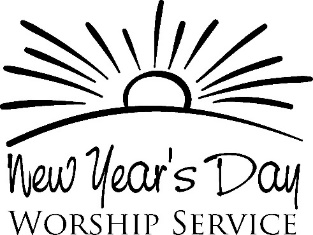 Monday, 1/2/23OFFICE CLOSED TODAY6:00pm - AA MEETING in Watt HouseTuesday, 1/3/235:00pm - WORSHIP REHEARSAL in Souers Community Hall6:30pm – FELLOWSHIP TEAM MEETING in Fireside Room North6:30pm - AA MEETING in Watt HouseWednesday, 1/4/234:15PM – HEAVENLY HANDBELLS PRACTICE6:00pm – NO OVERFLOW TONIGHT7:00pm - CHANCEL CHOIR REHEARSAL in SanctuaryThursday, 1/5/237:00pm – CARILLON HANDBELL CHOIR REHEARSAL7:30pm - AA MEETING in Watt HouseFriday, 1/6/238am - TheShop@CLP DONATION DAY6:30pm - AA MEETING in Watt HouseSaturday, 1/7/238am - TheShop@CLP SALES DAY